Autumn 1 Magnificent Me 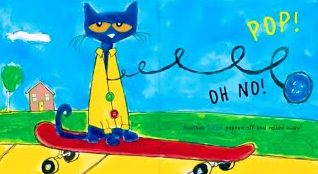 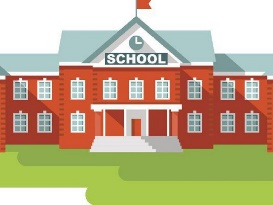 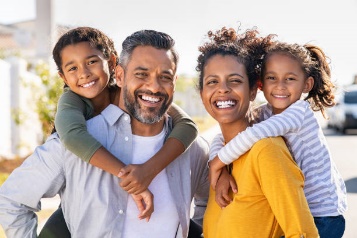 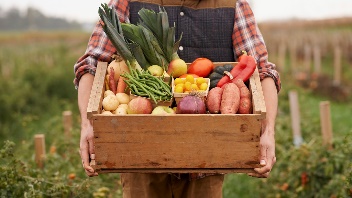 Key VocabularyResilience: the ability to recover quickly from difficulties Self-regulation: the ability to understand and manage your behaviour and your reactions to feelings and things happening around youRules: something that tells us what to do Boundaries: the limits of behaviour Feelings: an emotional state or reaction Emotions: a strong feeling that comes from your mood Senses: how the body perceives an external stimulus (touch, taste, sight, hear, smell)Family: a group of one or more parents with their children Friends: a person you make a bond with Rewards: something given in return for good work/behaviour Behaviour: the way you actKind: showing helpful and caring behaviour towards others Helpful: giving or ready to give help to someone Confidence: the feeling that you can do something well Harvest: gathering crops